П О С Т А Н О В Л Е Н И Еот 10.08.2020   № 769г. МайкопО внесении изменения в Административный регламент предоставления муниципальной услуги «Направление уведомления о соответствии построенных или реконструированных объектов индивидуального жилищного строительства или садового дома требованиям законодательства Российской Федерации о градостроительной деятельности»В соответствии с приказом Комитета Республики Адыгея по архитектуре и градостроительству № 9-од от 13.03.2020 «О внесении изменений в приказ Комитета Республики Адыгея по архитектуре и градостроительству от 17.10.2019 № 31-од «Об утверждении типовых проектов административных регламентов предоставления муниципальных услуг в сфере индивидуального жилищного строительства»,                                      п о с т а н о в л я ю:1. Внести в Административный регламент предоставления муниципальной услуги «Направление уведомления о соответствии построенных или реконструированных объектов индивидуального жилищного строительства или садового дома требованиям законодательства Российской Федерации о градостроительной деятельности», утвержденный постановлением Администрации муниципального образования «Город Майкоп» от 10.01.2020 № 13 «Об утверждении Административного регламента предоставления муниципальной услуги «Направление уведомления о соответствии построенных или реконструированных объектов индивидуального жилищного строительства или садового дома требованиям законодательства Российской Федерации о градостроительной деятельности», следующее изменение:пункт 53 изложить в следующей редакции:«53. Муниципальная услуга по экстерриториальному принципу не предоставляется, за исключением случая подачи документов необходимых для предоставления муниципальной услуги через МФЦ.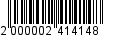 Подача заявления и документов, необходимых для получения муниципальной услуги осуществляется в любом МФЦ (структурном подразделении МФЦ) по выбору заявителя независимо от его места жительства или места пребывания на территории Республики Адыгея.».2. Опубликовать настоящее постановление в газете «Майкопские новости» и разместить на официальном сайте Администрации муниципального образования «Город Майкоп».3. Постановление «О внесении изменения в Административный регламент предоставления муниципальной услуги «Направление уведомления о соответствии построенных или реконструированных объектов индивидуального жилищного строительства или садового дома требованиям законодательства Российской Федерации о градостроительной деятельности» вступает в силу со дня его официального опубликования.Исполняющий обязанности Главы муниципального образования «Город Майкоп»                                                                            С.В. СтельмахАдминистрация муниципального образования «Город Майкоп»Республики Адыгея 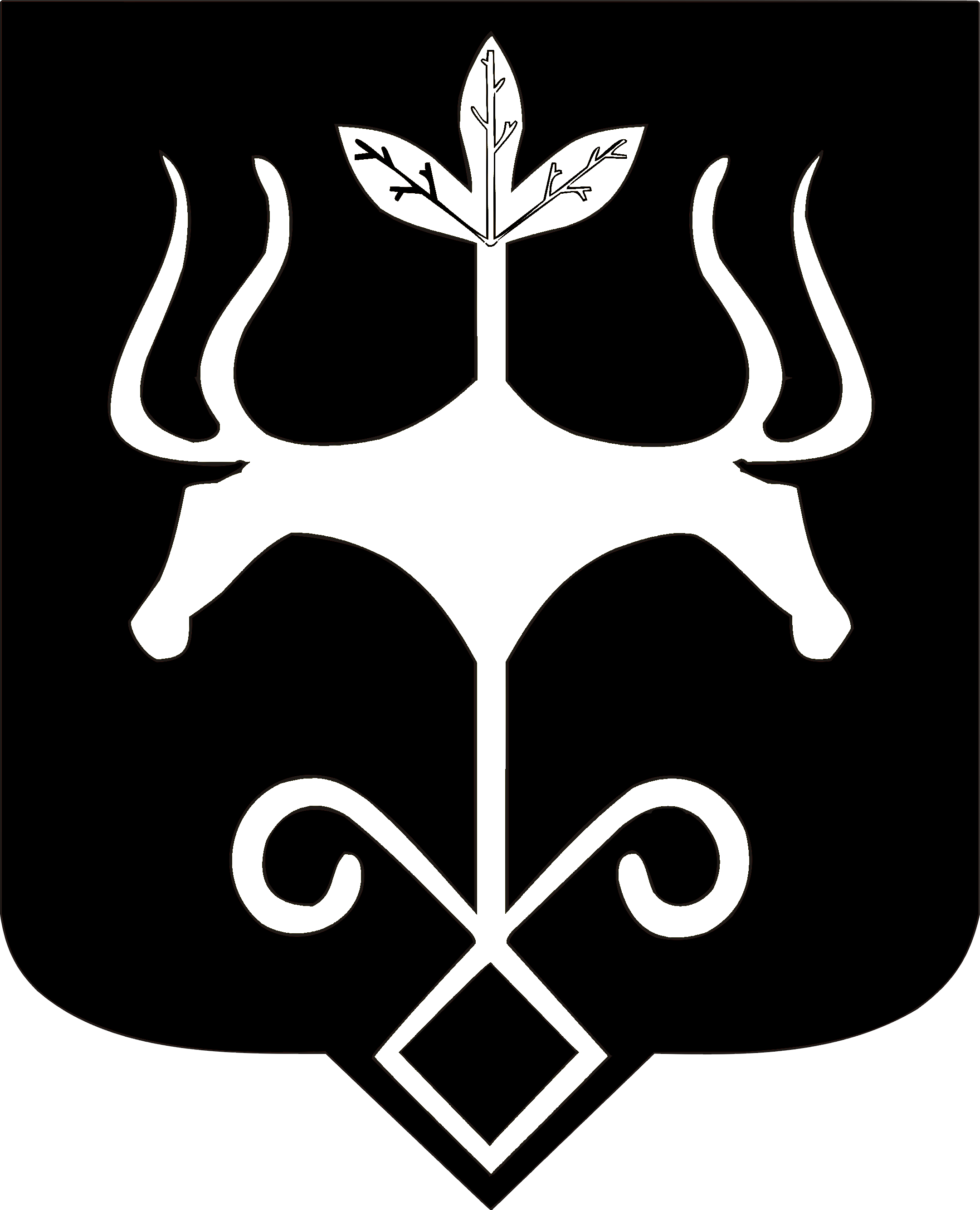 Адыгэ Республикэммуниципальнэ образованиеу 
«Къалэу Мыекъуапэ» и Администрацие